第二章 預算編製-概預算編製系統2-7年度預算編列-計畫登錄-歲入項目說明提要與明細資料維護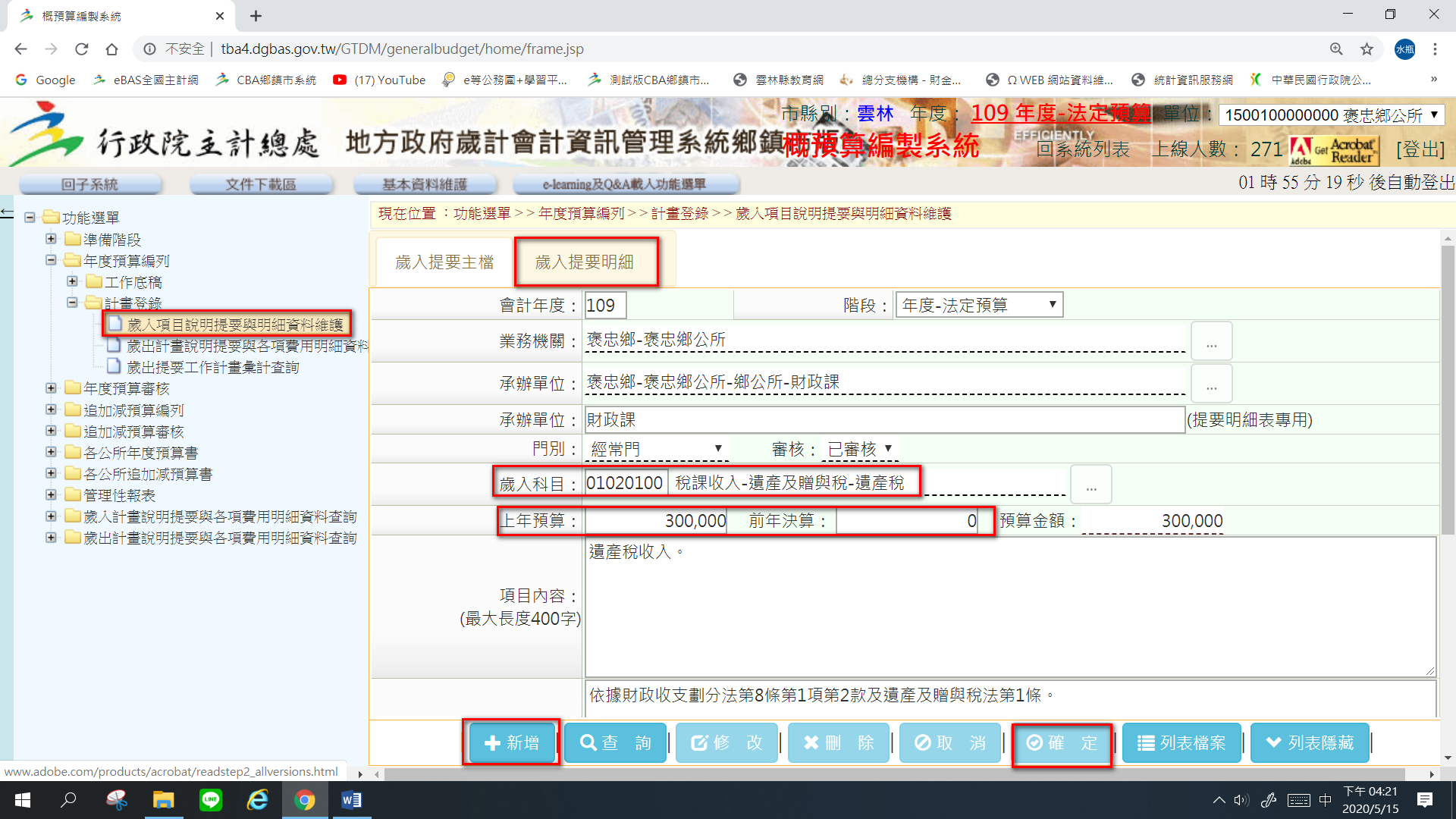 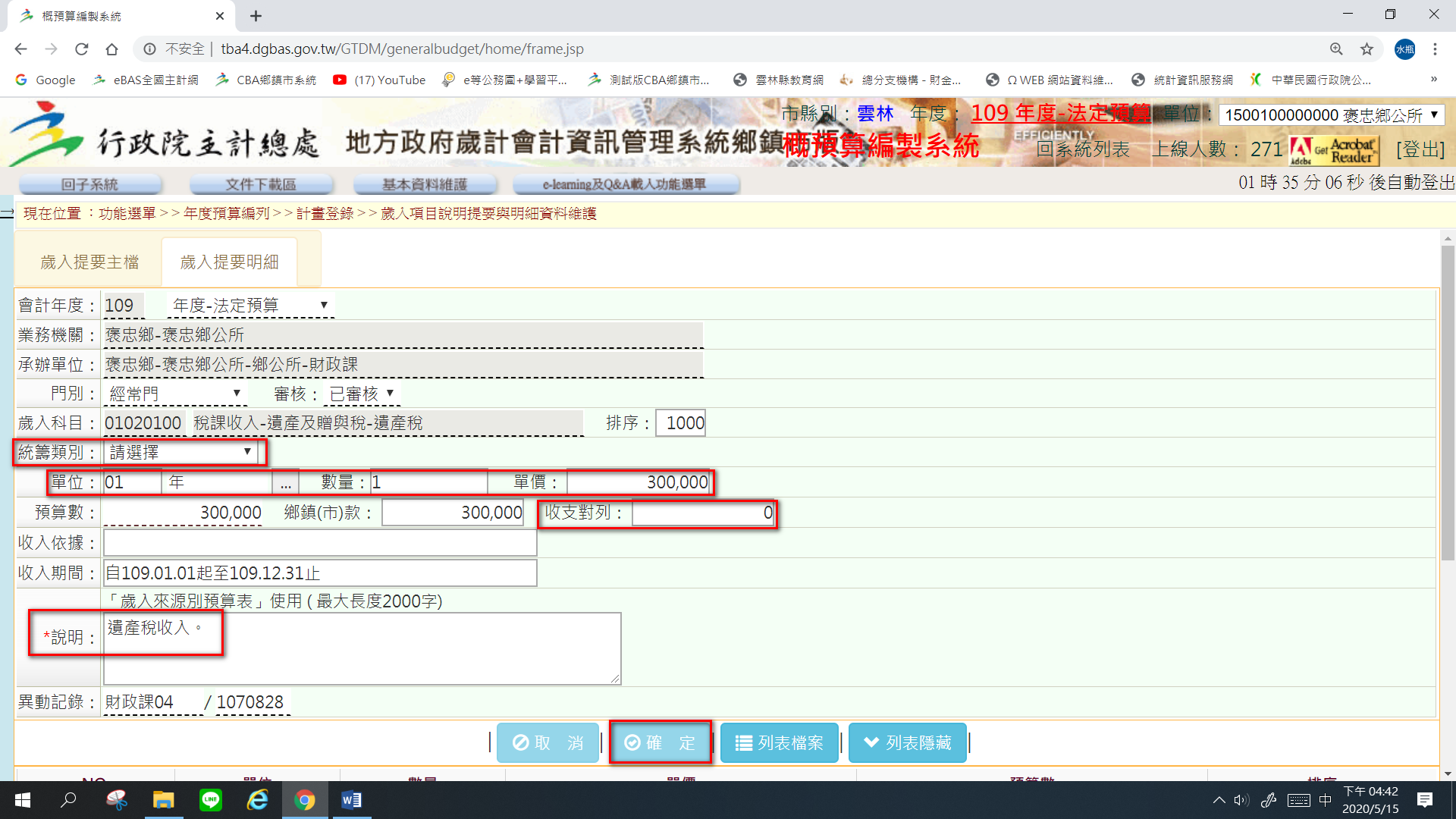 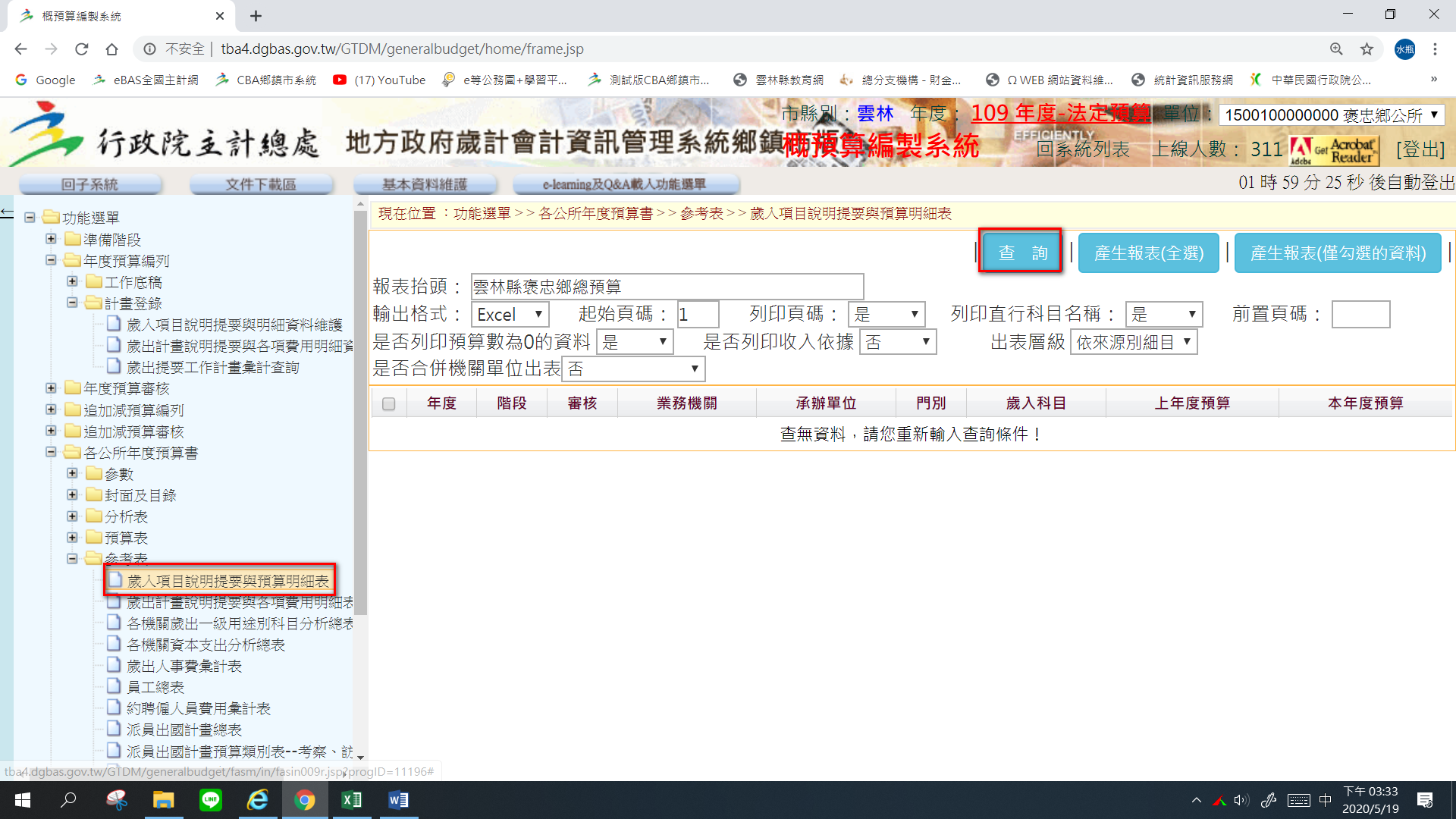 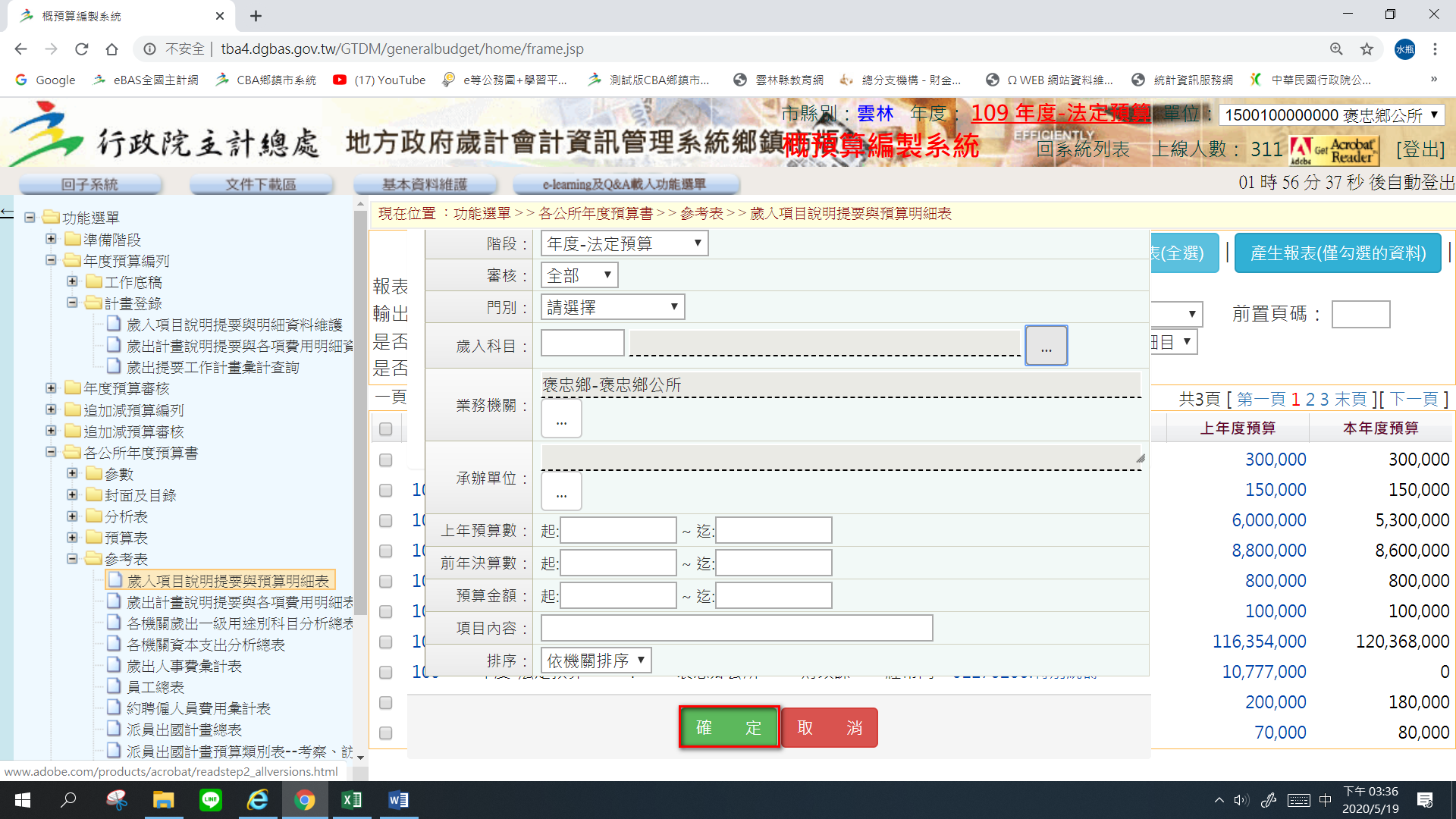 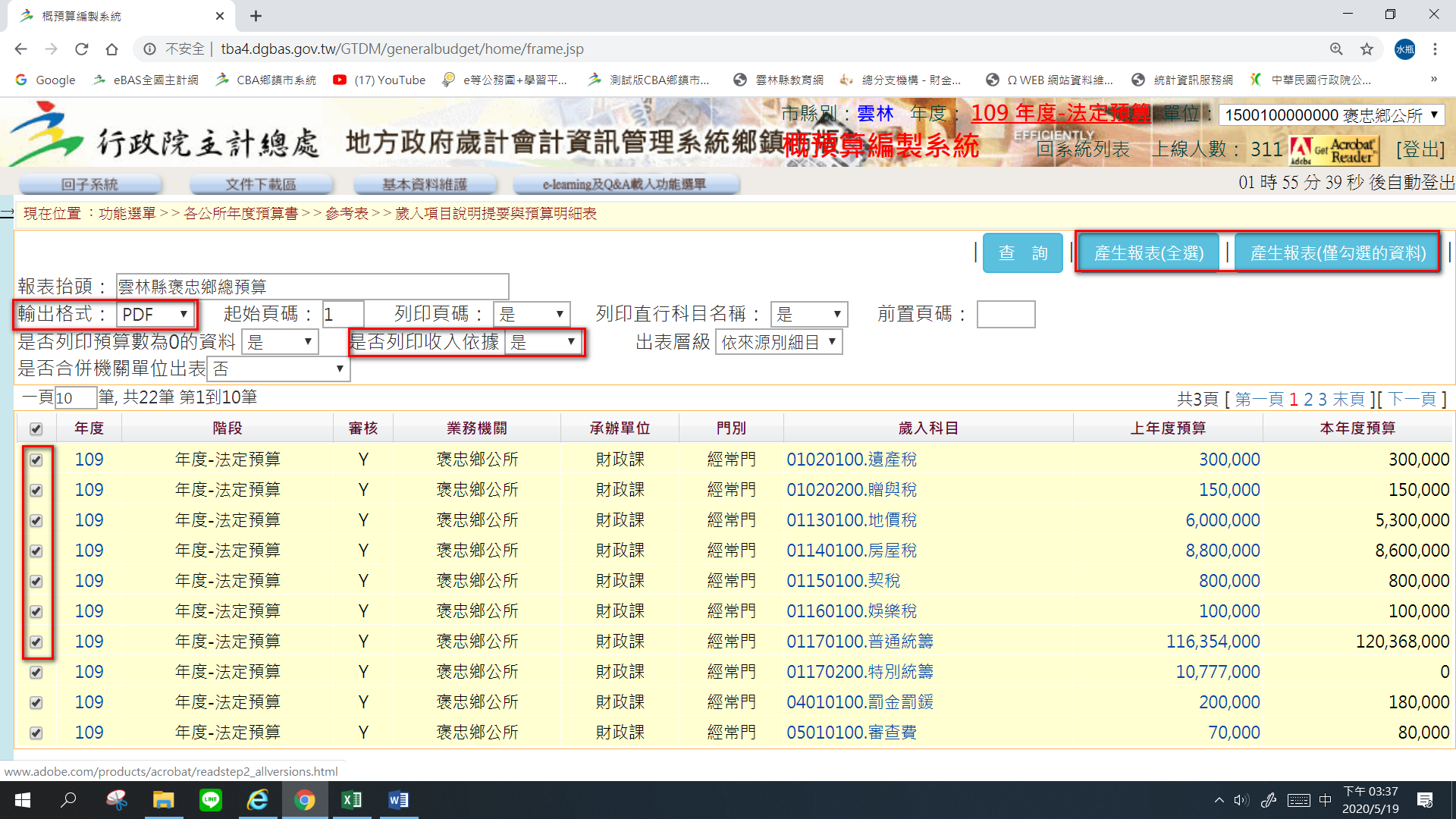 2-8年度預算編列-計畫登錄-歲出計畫說明提要與各項費用明細資料維護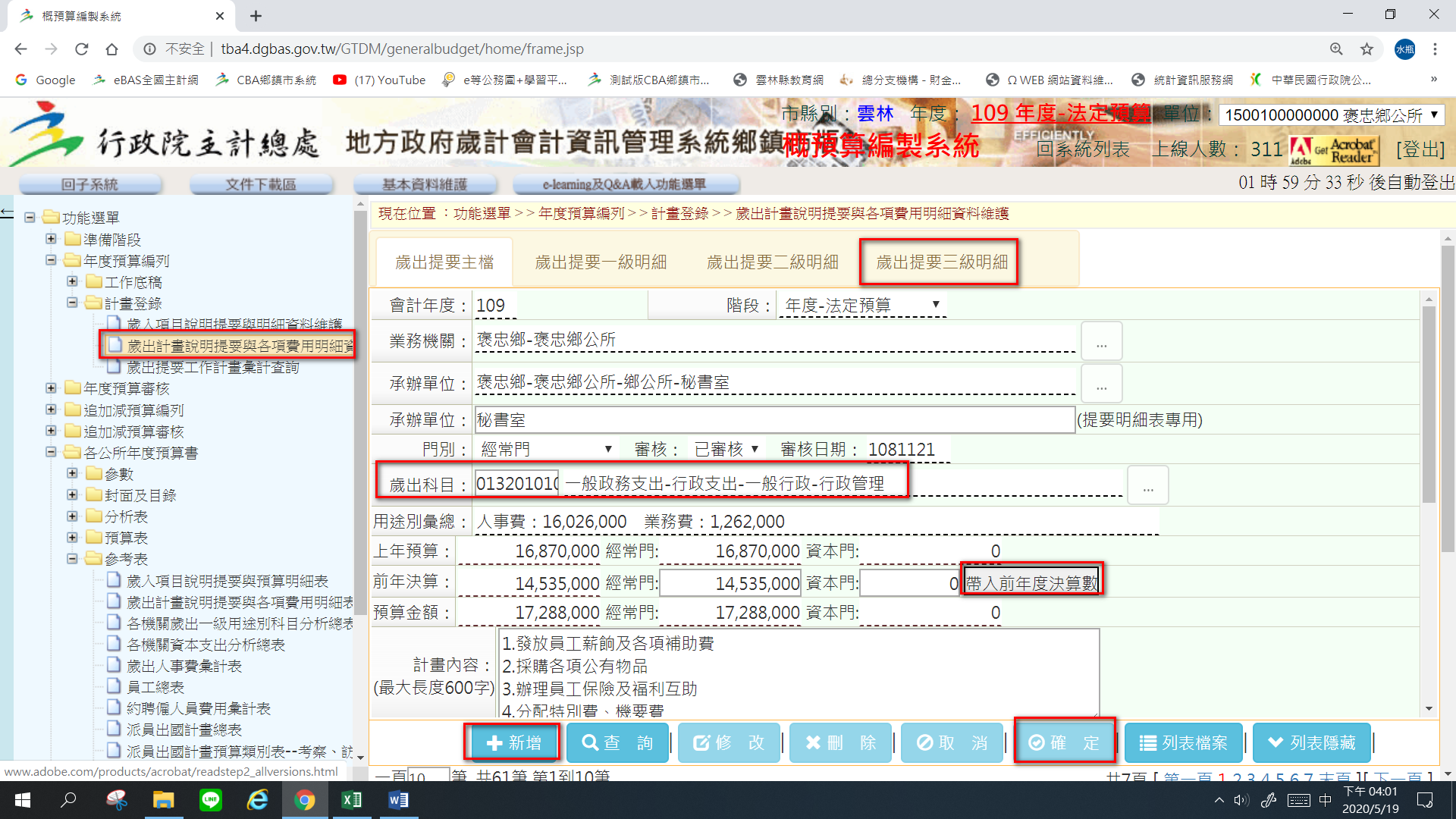 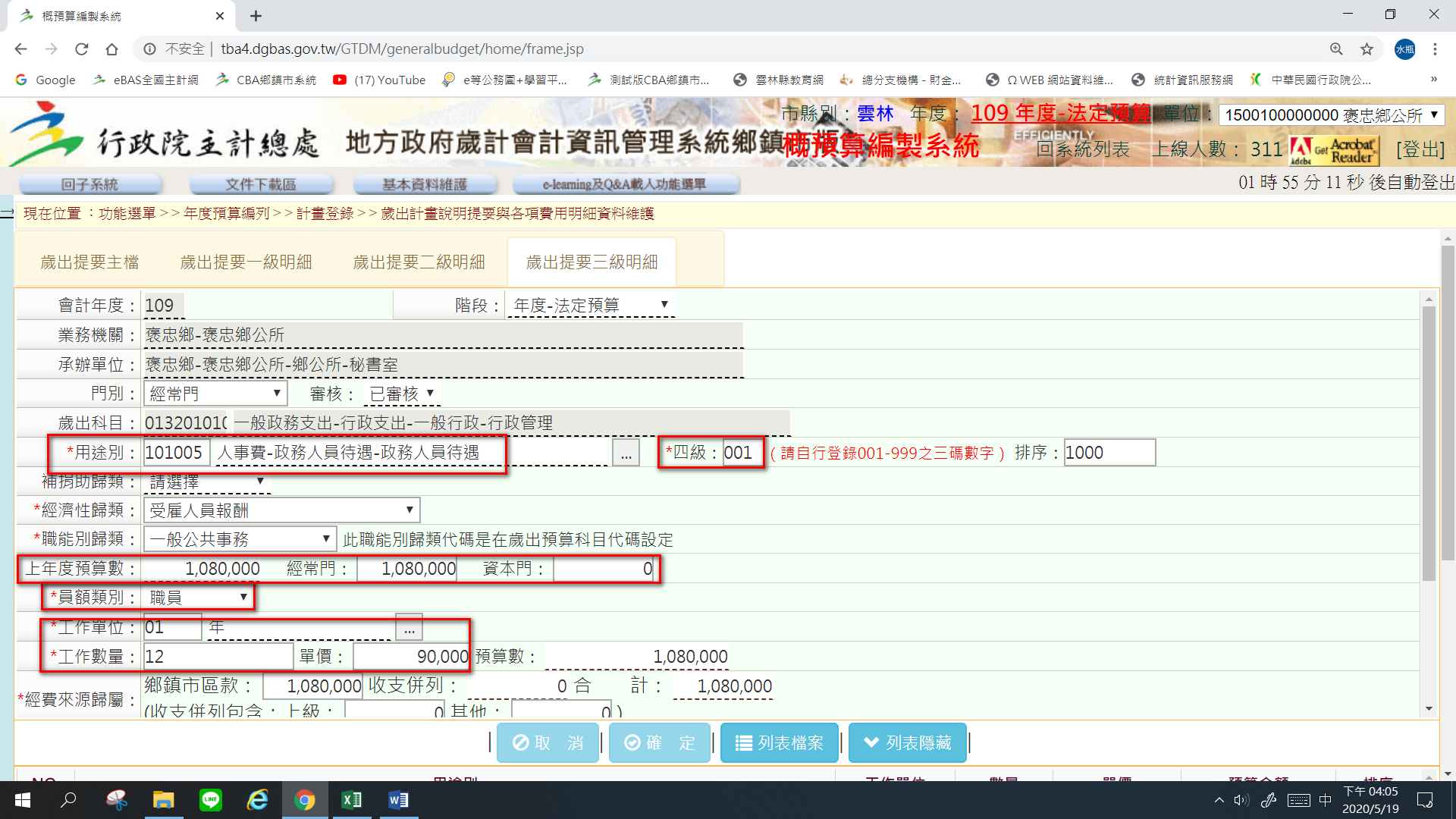 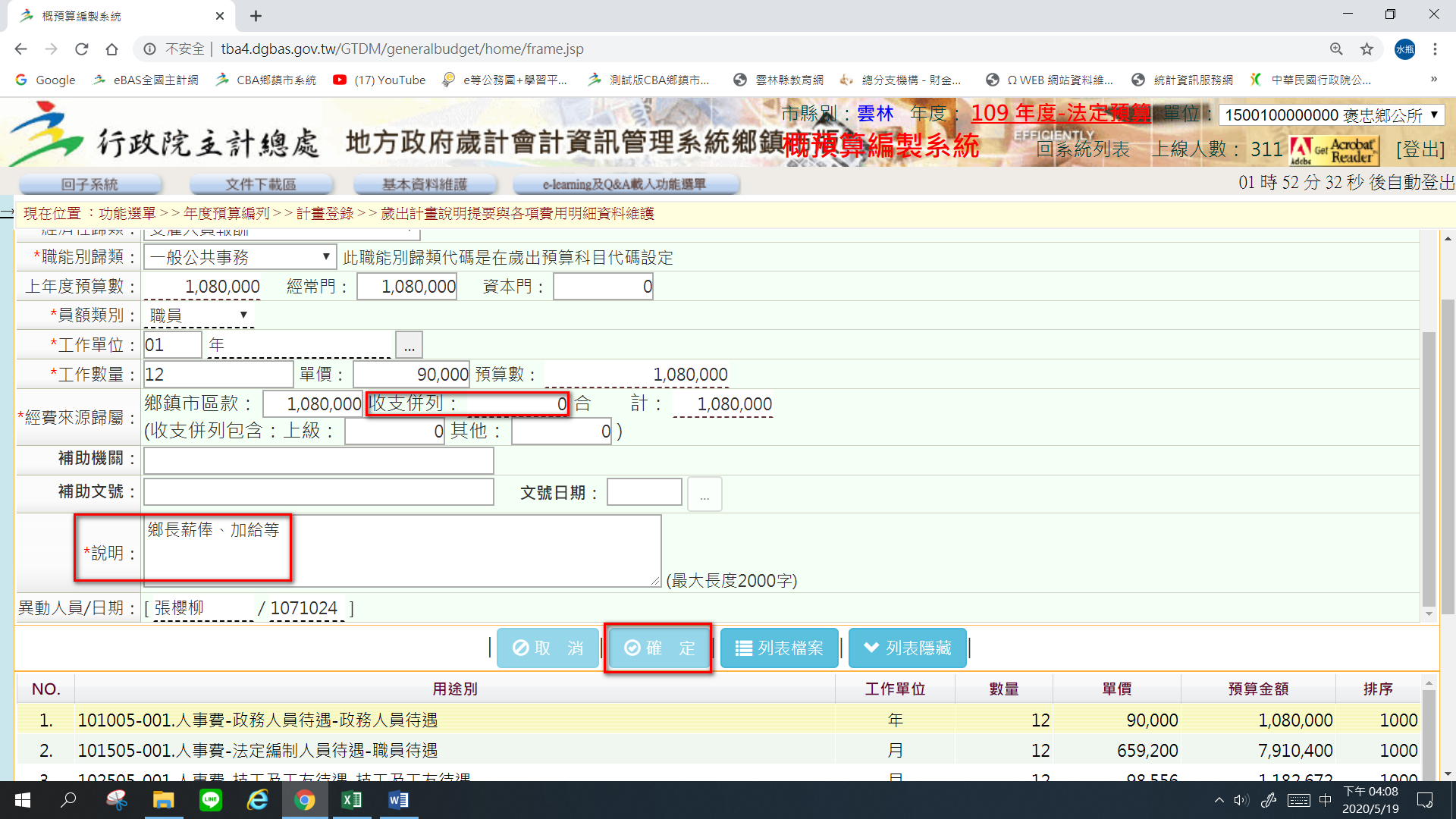 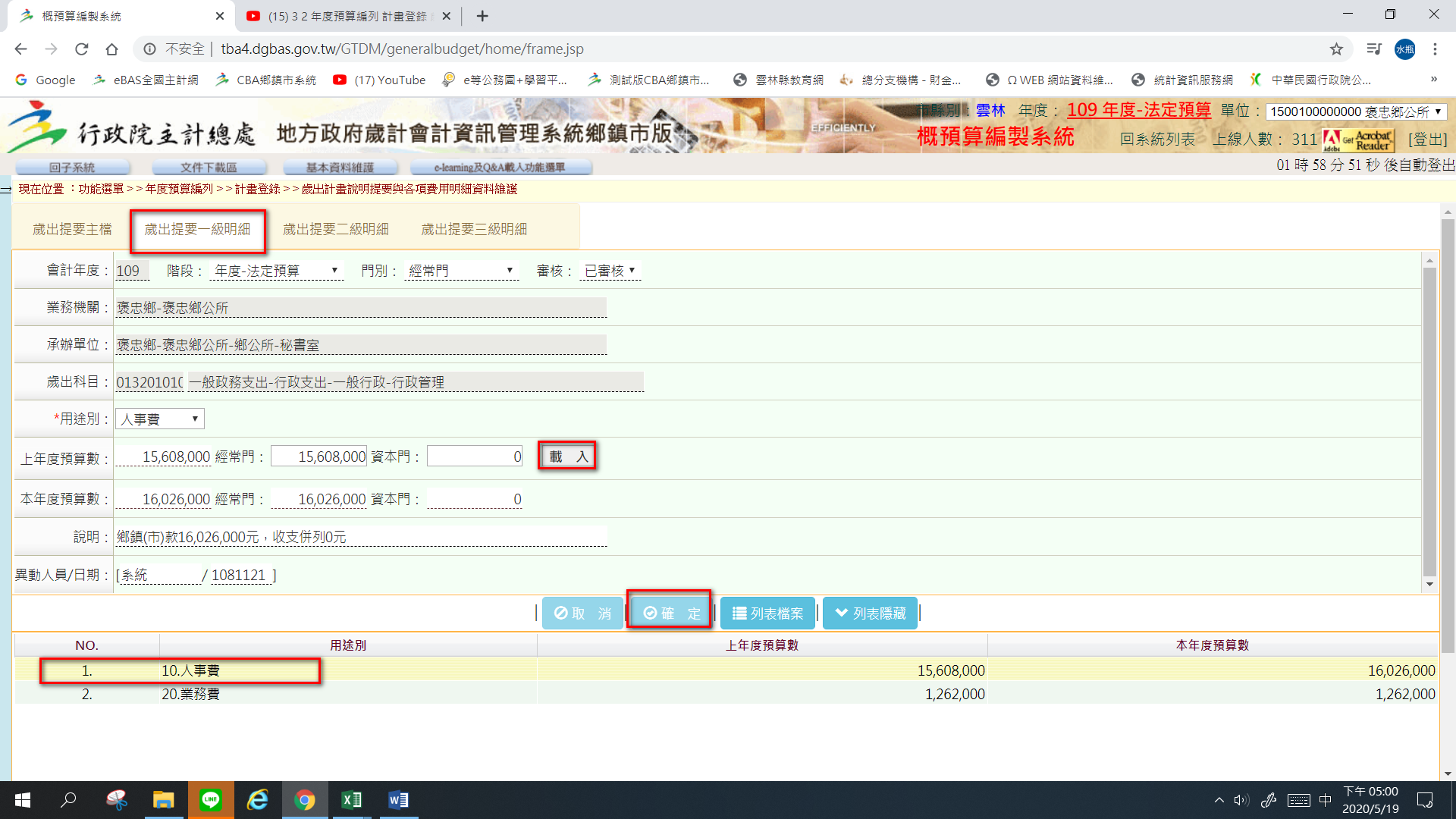 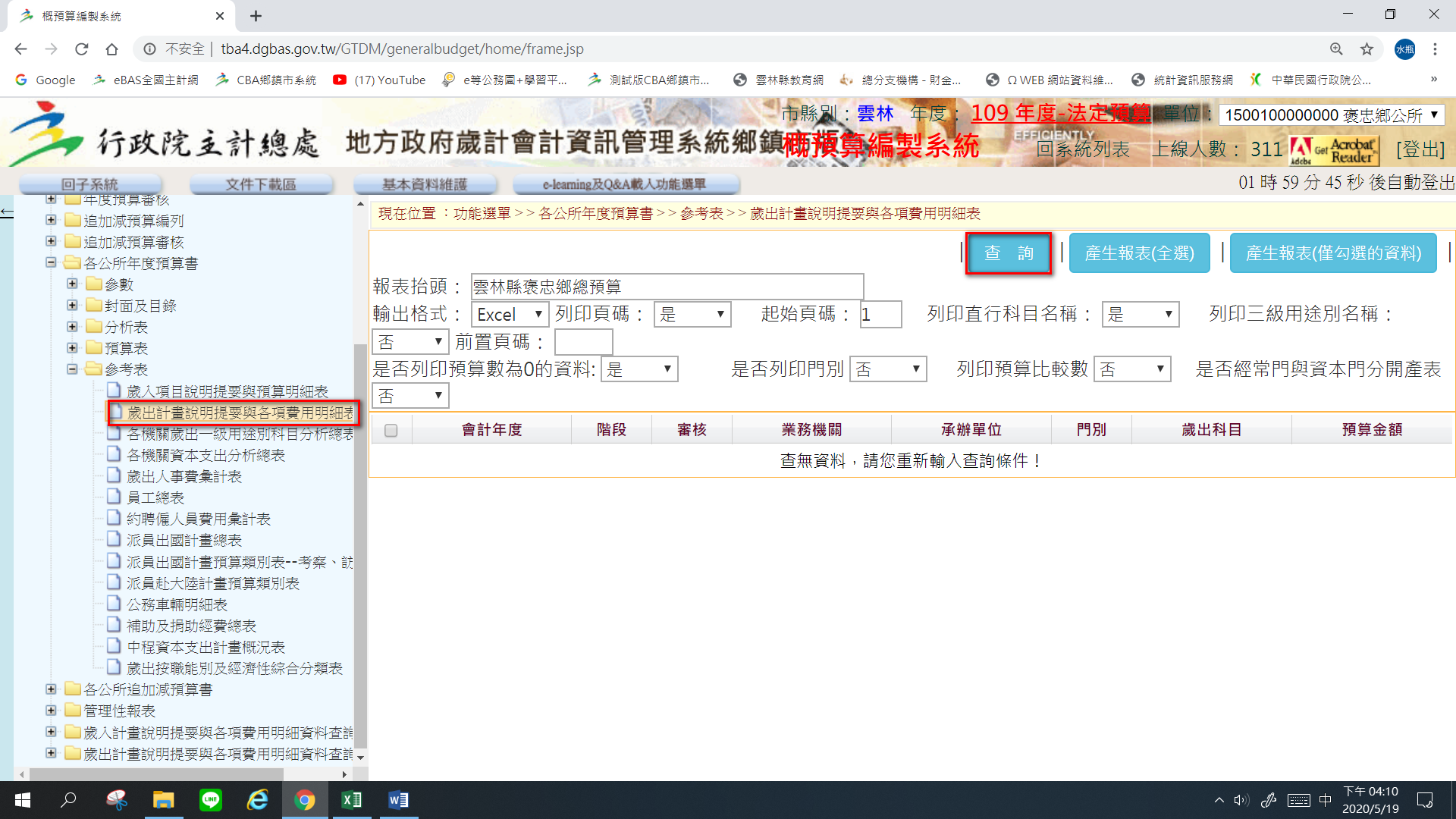 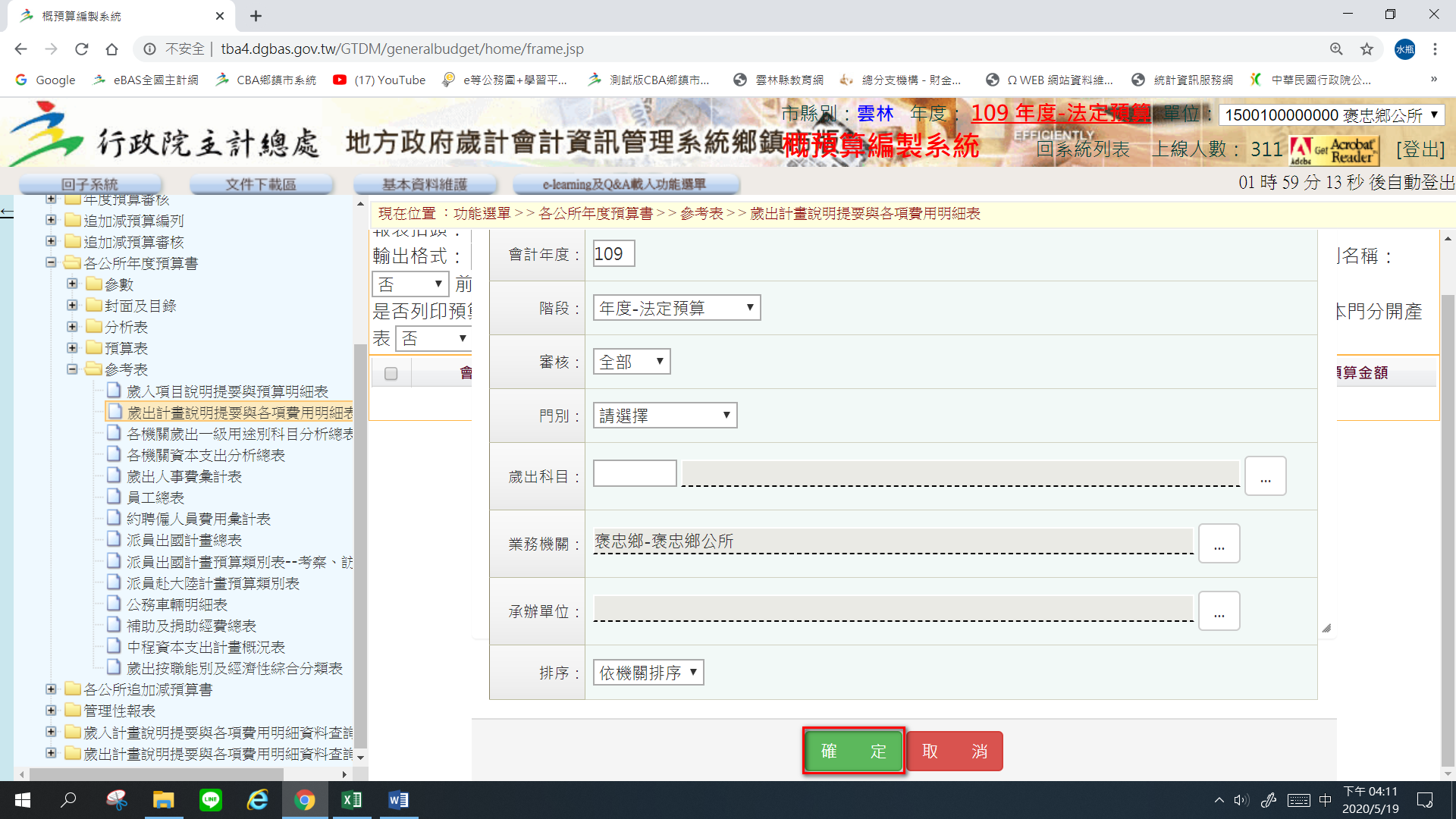 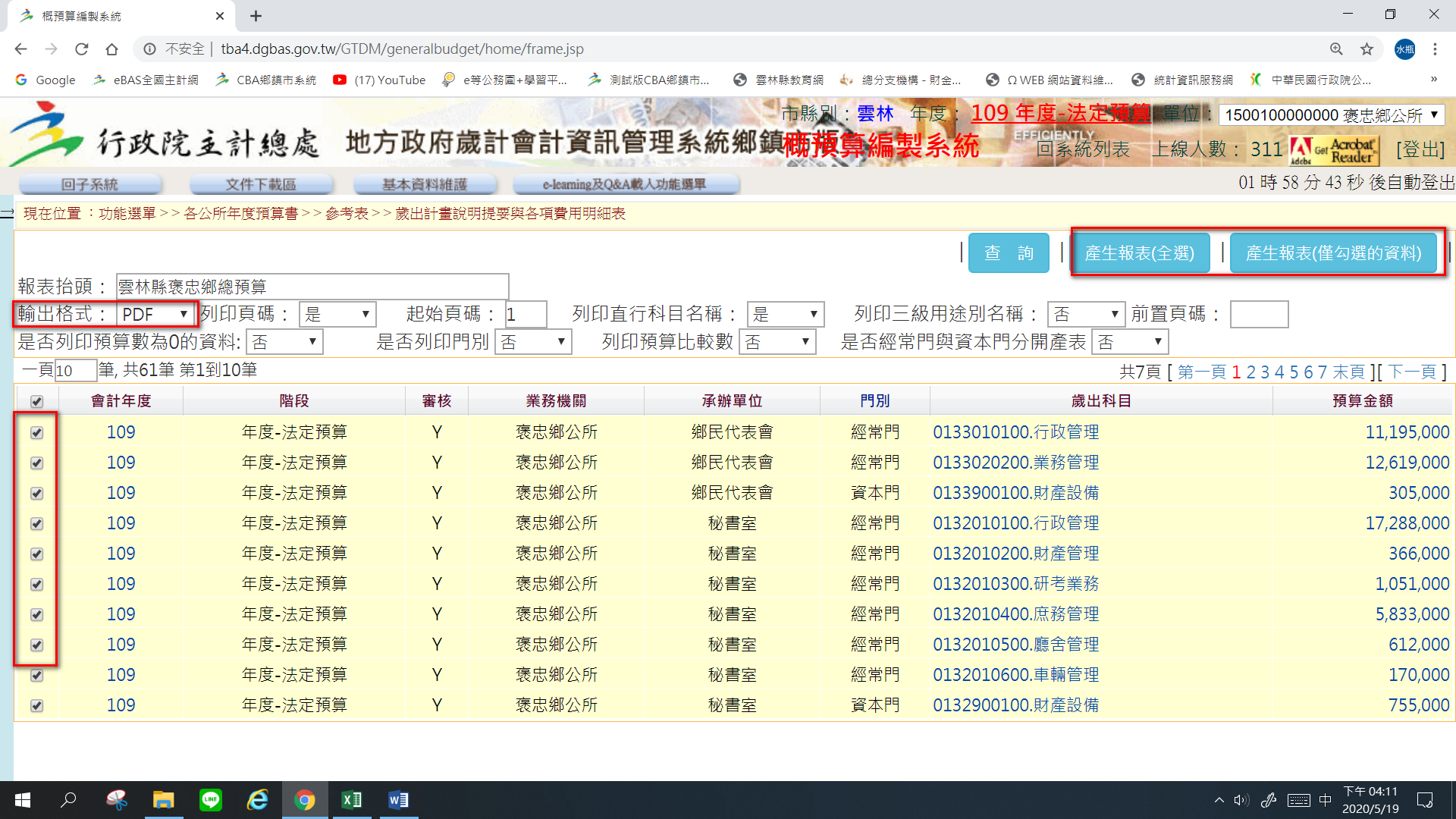 